Facultad de Ciencias Económicas y Empresariales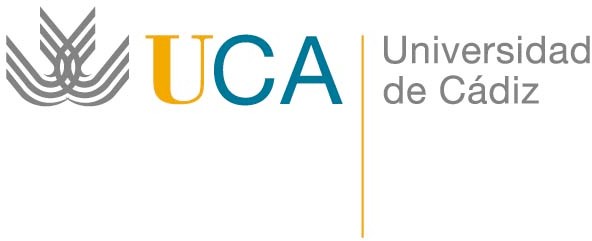 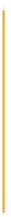   Impreso oficial  	JUSTIFICANTE DE ASISTENCIA A EXÁMENES	Nombre del alumno/a:Grado en el que está matriculado:Grado en Finanzas y ContabilidadGrado en Administración y Dirección de Empresas (Sede de Cádiz) Grado en Administración y Dirección de Empresas (Sede de Jerez) Grado en Administración y Dirección de Empresas (Sede de Algeciras)Nombre del profesor/a:Asignatura:Sirva este documento como justificante de que el alumno/a arriba indicado se ha presentado al examen de la asignatura referida con anterioridad en la fecha que se especifica a continuación.Examen realizado ena	dede	.